   БойороҠ               Распоряжение«04» июнь  2021й.                       № 8                                  «04»  июня  2021 г.Об утверждении локально-сметного расчета Утвердить локально-сметный расчет  на содержание автомобильных дорог (восстановление изношенных верхних слоев асфальтобетонных покрытий) в с.Ташлы и д.Баязитово сельского поселения Ташлинский сельсовет  муниципального района Альшеевский район Республики Башкортостан на сумму  30 тыс. руб. 36 коп. (Тридцать  тысяч  рублей 36 копеек).Глава сельского поселения                                    А.Ф.МурзинБАШКОРТОСТАН РЕСПУБЛИКАҺЫ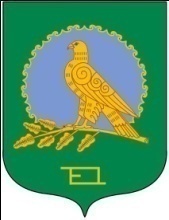 ӘЛШӘЙ РАЙОНЫМУНИЦИПАЛЬ РАЙОНЫНЫҢТАШЛЫ АУЫЛ СОВЕТЫАУЫЛ БИЛӘМӘҺЕХАКИМИӘТЕ(Башҡортостан РеспубликаһыӘлшәй районыТашлы ауыл советы)АДМИНИСТРАЦИЯСЕЛЬСКОГО ПОСЕЛЕНИЯТАШЛИНСКИЙ СЕЛЬСОВЕТМУНИЦИПАЛЬНОГО РАЙОНААЛЬШЕЕВСКИЙ РАЙОНРЕСПУБЛИКИ БАШКОРТОСТАН(Ташлинский сельсовет Альшеевского районаРеспублики Башкортостан)